03/16/2020A World Conflict Playlist - From Boom to BustEssential Question: How can a country’s economic problems affect the global economy?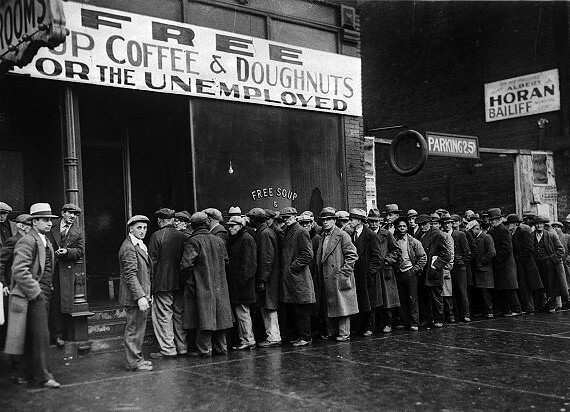 Objective: explain how the economic crisis contributed to the growth of various political and economic movementsStandards: 7.E.1.1, 7.H.2.1, 7.C.1.1Slide #s: 20-30